Matching Cards 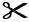 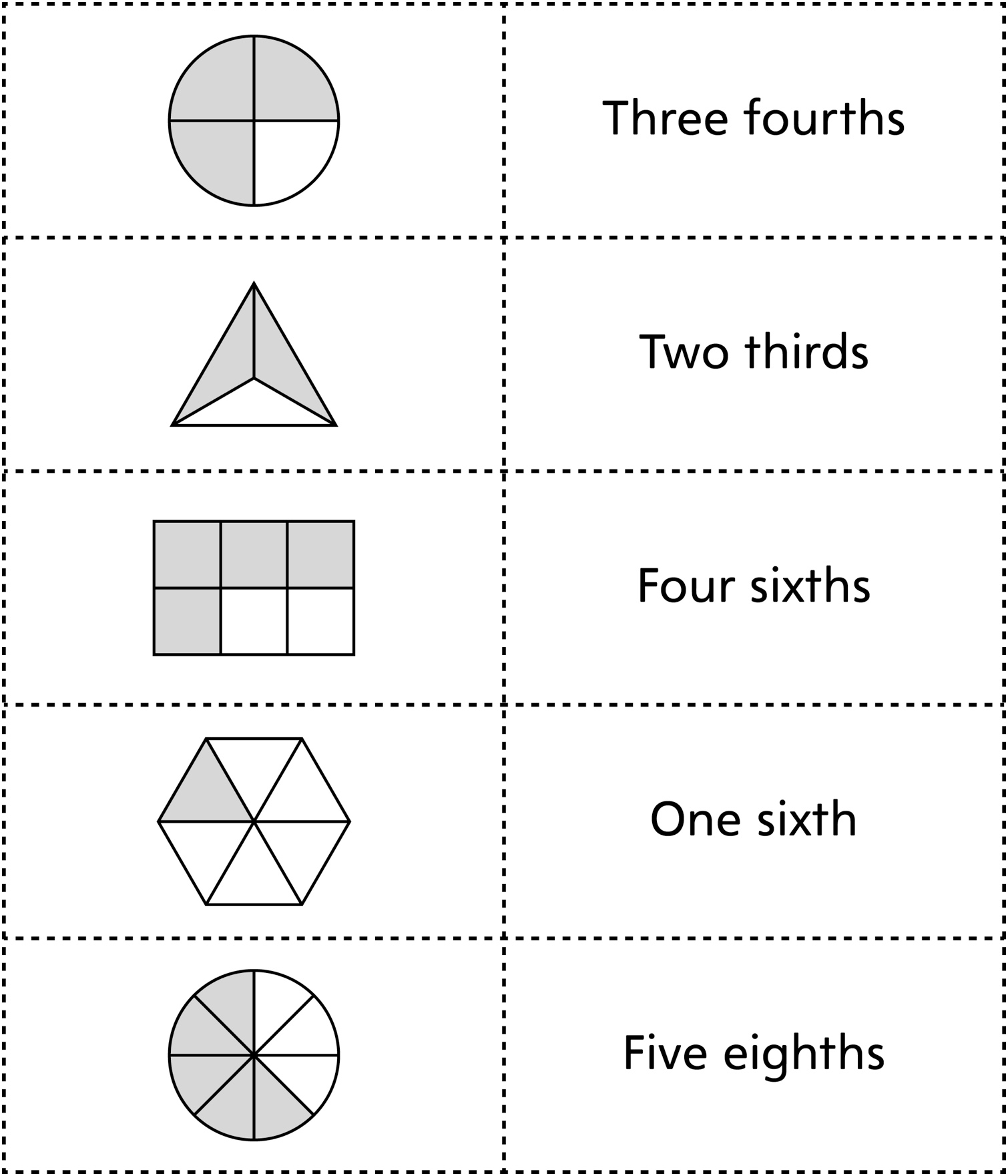 Matching Cards 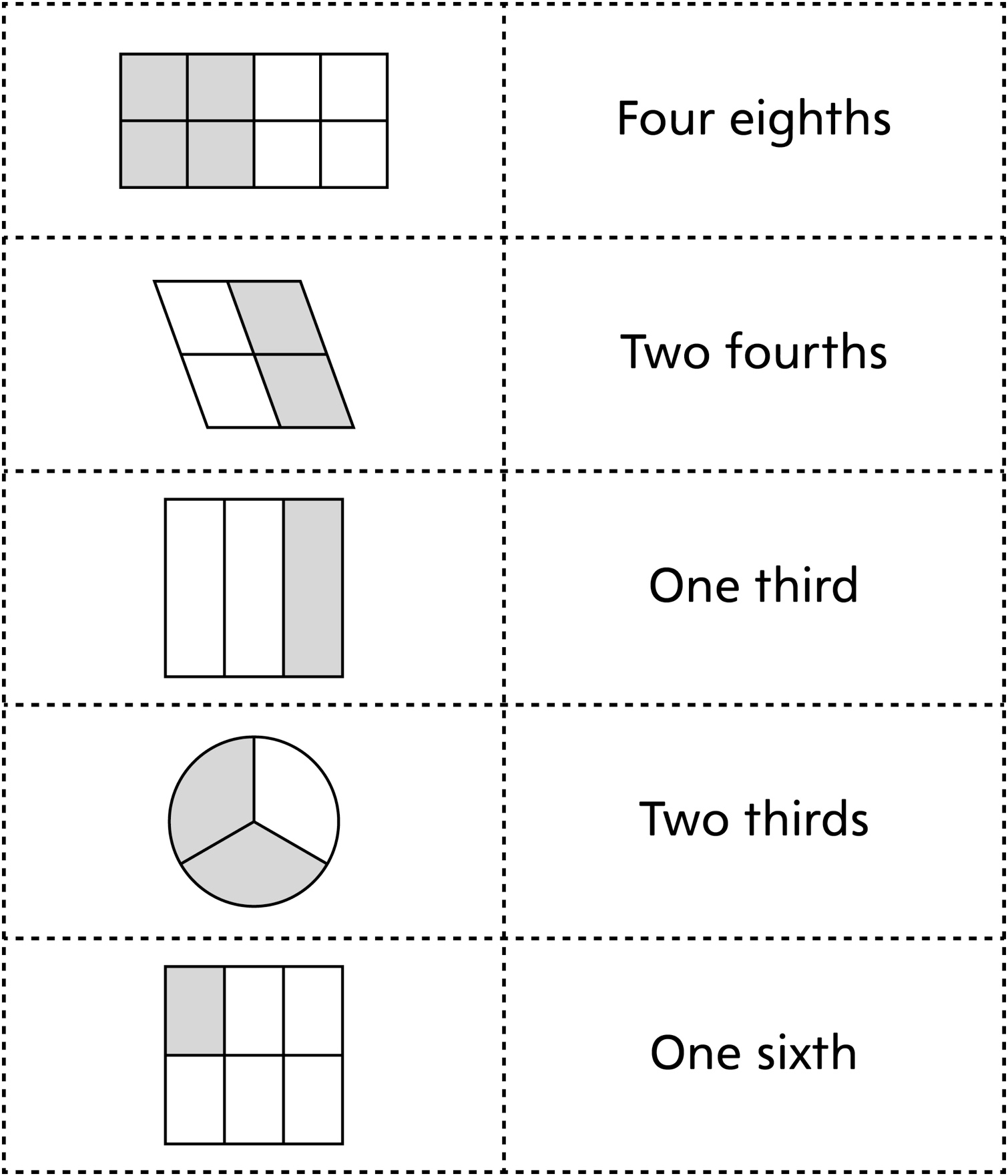 Matching Cards 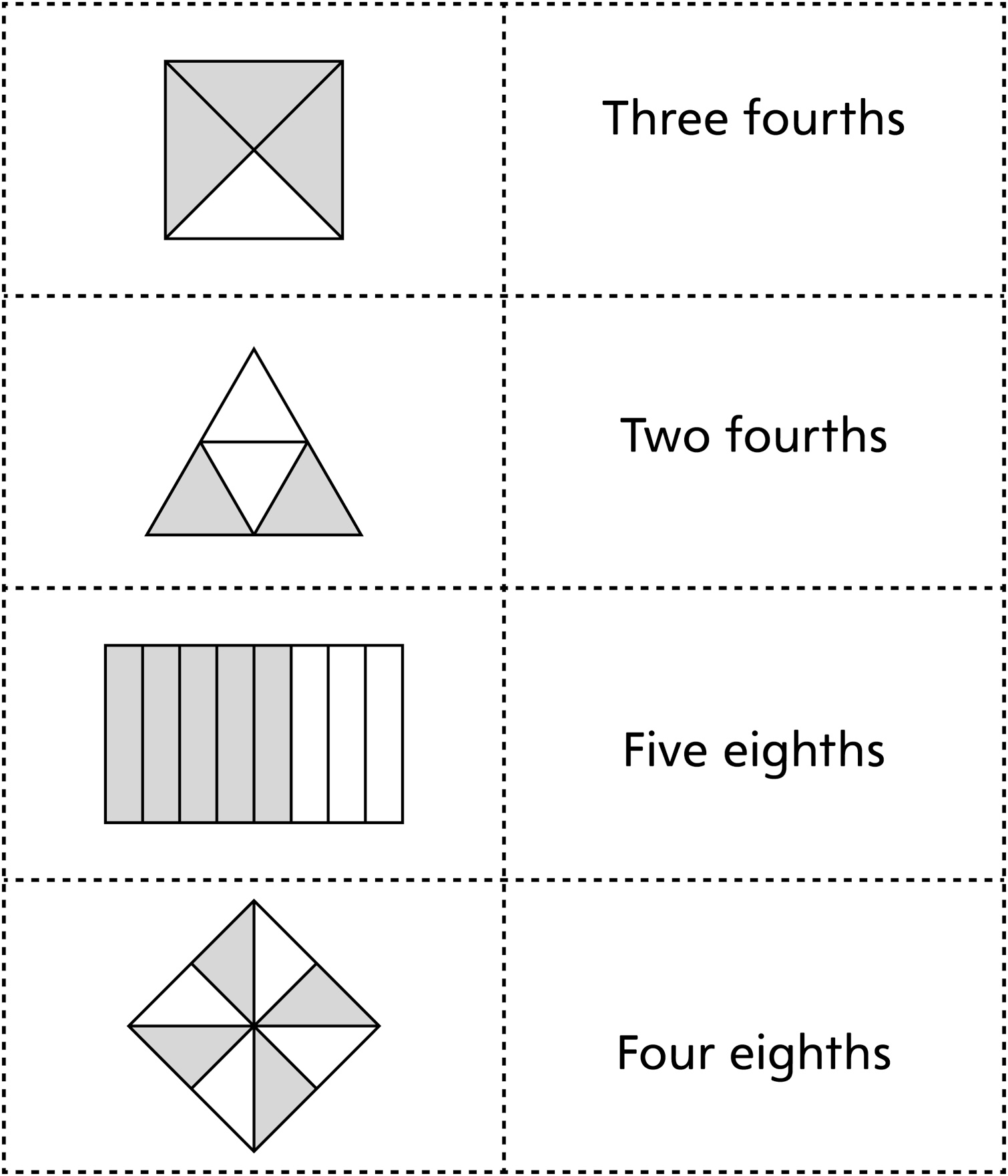 